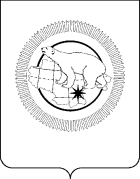 П Р И К А ЗВ соответствии с Указом Президента Российской Федерации от 21 декабря 2017 года № 618 «Об основных направлениях государственной политики по развитию конкуренции», Методическими рекомендациями по созданию и организации федеральными органами исполнительной власти системы внутреннего обеспечения соответствия требованиям антимонопольного законодательства, утверждёнными Распоряжением Правительства Российской Федерации от 18 октября 2018 года № 2258-р, Приказом Департамента социальной политики Чукотского автономного округа от 27 февраля 2019 года № 325 «О системе внутреннего обеспечения соответствия требованиям антимонопольного законодательства в Департаменте социальной политики Чукотского автономного округа»,ПРИКАЗЫВАЮ:1. Утвердить прилагаемую карту рисков нарушения антимонопольного законодательства Департамента социальной политики Чукотского автономного округа (далее – Департамент) на 2024 год.2. Отделу административно-организационной и правовой работы Департамента (Пашковой О.О.):1) разместить настоящий приказ на официальном сайте Департамента 
в информационно-телекоммуникационной сети «Интернет»;2) обеспечить ознакомление с настоящим приказом начальников структурных подразделений Департамента.3. Контроль за исполнением настоящего приказа оставляю за собой.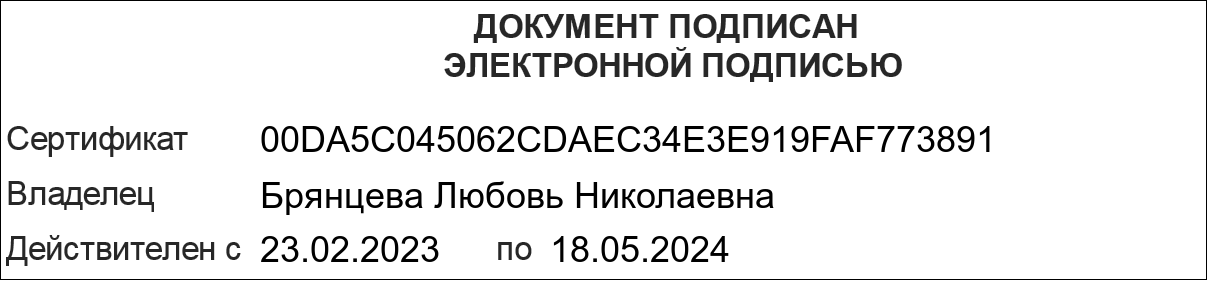 Карта рисковнарушения антимонопольного законодательства Департамента социальной политики Чукотского автономного округа на 2024 годДЕПАРТАМЕНТ  СОЦИАЛЬНОЙ  ПОЛИТИКИ  ЧУКОТСКОГО  АВТОНОМНОГО  ОКРУГАот 19 декабря 2023 года№1496г. АнадырьОб утверждении карты рисков нарушения антимонопольного законодательства Департамента социальной политики Чукотского автономного округа на 2024 годУТВЕРЖДЕНАПриказом Департамента социальной политики Чукотского автономного округаот ________ 2023 года № ____№ п/пНаименование полномочия (действия, административная процедура), реализация которого связана с рискамиНаименование структурных подразделений, при реализации полномочий которых возможно возникновение рисковРиск (краткое описание)Причины (условия) возникновения рискаУровень риска1.Организация и проведение закупок товаров, работ, услуг для государственных нуждОтдел административно-организационной и правовой работыКоординация деятельности участников закупки;заключение государственных контрактов (договоров) между заказчиком с участниками закупки, если такие государственные контракты (договоры) имеют своей целью либо приводят или могут привести к ограничению конкуренции и (или) созданию преимущественных условий для каких-либо участников;создание участнику закупки или нескольким участникам закупки преимущественных условий участия в закупке, в том числе путем доступа к информации;нарушение порядка определения победителя закупки;нарушение порядка определения начальной (максимальной) цены государственного контракта.Несоблюдение принципов открытости, прозрачности информации о контрактной системе в сфере закупок, обеспечения конкуренции, профессионализма заказчика;высокая нагрузка на сотрудников;отсутствие достаточной квалификации сотрудников;поручение вышестоящего руководства;непринятие мер по исключению конфликта интересов;предоставление недостоверных сведений для определения начальной (максимальной) цены контракта.высокий2.Подготовка заключений Департамента о целесообразности привлечения и использования иностранных работниковУправления занятости населенияСогласованные действия;предоставление хозяйствующим субъектам доступа к информации в приоритетном порядке;ненадлежащая подготовка документов.Поручение вышестоящего руководства;невнимательность при подготовке документов;недостаточная компетентность в данном направлении работы;недостоверная информация в запросах Управления внутренних дел Российской Федерации по Чукотскому автономному округу.существенный3.Разработка проектов нормативных правовых актов, регламентирующих взаимодействие (деятельность), права и интересы хозяйствующих субъектов в сферах деятельности ДепартаментаУправление занятости населенияУправление социальной поддержки населенияФинансово-экономическое управлениеОтдел административно-организационной и правовой работыСоздание дискриминационных или преимущественных условий для отдельных хозяйствующих субъектов;Введение дополнительных (необоснованных) ограничений и требований для отдельных хозяйствующих субъектов;введение ограничений прав граждан на выбор хозяйствующего субъекта при получении мер социальной поддержки в форме денежной выплаты.Отсутствие у специалистов необходимых и достаточных знаний в области нормотворческой деятельности;сжатые сроки принятия нормативного правового акта;неприменение, ошибочное применение антимонопольного законодательства при подготовке нормативного правового акта;высокая нагрузка на специалистов;отсутствие достаточного количества кадров;не размещение проекта нормативного правового акта на официальном сайте Департамента для проведения анализа на предмет соответствия его антимонопольному законодательству;недостаточный уровеньпроведения правовойэкспертизы;недостаточныйуровеньвнутреннегоконтроля.незначительный4.Применение мерадминистративнойответственностиУправление занятости населенияОтдел административно-организационной и правовой работыВнесение заведомо ложных сведений в процессуальные документы при производстве административного дела;составление протокола (предостережения) на заведомо неуполномоченного представителя юридического лица (индивидуального предпринимателя);направление протокола (предостережения) с нарушением установленного срока или не направление протокола (предостережения) в целях последующей их отмены.Недостаточный уровень проведения правовой экспертизы;невнимательность при проверке документов;недостаточный уровень внутреннего контроля;непринятие мер по исключению конфликта интересов.низкий